De Pretfabriek 2020Alle info op een rijtjeBeste ouderWe geven je graag de laatste info voor de Pretfabriek. Algemene info:
LocatieNeermeerskaai 1A, 9000 Gent. OPGELET: er zijn drie ingangen. Afhankelijk van het kleur van de bubbel, moet je de juiste ingang nemen!In bijlage vind je een plannetje met de ingangen en de bubbelkleuren.Openingsdagen:De Pretfabriek is open: van maandag 6 juli tot en met vrijdag 17 julivan donderdag 30 juli tot en met 19 augustusDe Pretfabriek is gesloten:van maandag 20 juli tot en met woensdag 29 julitijdens het weekendEen dagje op het speelpleinOm de werking haalbaar te houden voor onze vrijwillige ploeg begeleiders en alle voorschriften op het vlak van afstand tussen bubbels, hygiëne,… te kunnen respecteren, waren we genoodzaakt een aantal aanpassingen door te voeren:Er worden minder uitstappen georganiseerd.Het zal enkel mogelijk zijn om een VOLLEDIGE DAG naar het speelplein te komen. Enkel de voormiddag of namiddag is dus NIET MOGELIJK.Tijdens de zomer zal er GEEN BUSVERVOER doorgaan.Om de maatregelen te respecteren, komen er heel wat logistieke maatregelen bij voor de werking. Daarom hebben we beslist om de werking EEN HALF UUR VROEGER te sluiten. Een dag op de Pretfabriek ziet er zo uit:van 8 tot 9.30 uur: iedereen komt toe - opvangvan 9.30 tot 13.30 uur- 10-uurtje- activiteiten- lunchvan 13.30 tot 16.30 uur- activiteiten- 4-uurtjevan 16.30 tot 17.30 uur: iedereen gaat naar huis - opvangVOOR – EN NAOPVANG:!!! Om het extra werk voor onze begeleidersploeg zoveel mogelijk te verlichten, vragen we u als ouder gebruik te maken van de voor – en naopvang, enkel als dit hoogstnoodzakelijk is.Onze begeleiders hebben na de werking heel wat extra poets – en ontsmet – werk voor ze kunnen starten met de dagevaluatie en voorbereidingen. Minder kinderen in de voor –en naopvang maakt dat een aantal begeleiders al een deel van de ruimtes kunnen poetsen en ontsmetten of extra kunnen voorbereiden in de ochtend om je kind(eren) een fijne tijd te laten beleven. Wat breng je mee naar het speelplein?ETEN EN DRINKEN: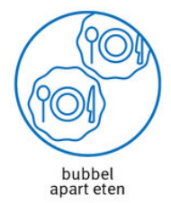 Lunchpakket: geef kinderen die in verschillende (leeftijds)bubbels zitten elk een eigen rugzakje met lunchpakket mee. De bubbels eten NIET samen.De Pretfabriek zorgt een 10-uurtje en een 4-uurtje. Water: de hele dag krijgen kinderen kraantjeswater. Het is belangrijk dat je kind een drinkfles met hun naam op mee heeft!!SPEELKLEDIJ AANGEPAST AAN HET WEER:Op het speelplein spelen we veel  dus voorzie dus zeker speelkledij die vuil mag worden.We spelen zoveel mogelijk buiten om de verspreiding van het virus te beperken. Voorzie dus altijd kledij aangepast aan het weer.Voor kleuters vragen we om een reservebroek en onderbroek in het rugzakje te stekeZONNECREME en petje:Bij warm / zonnig weer worden de kinderen ingesmeerd, we voorzien als speelplein hiervoor zonnecrème. We vragen aan u als ouder om de kinderen ’s morgens reeds thuis in te smeren voor vertrek naar de werking. De animatoren zullen doorheen de dag kinderen extra insmeren.Ook een petje / hoedje is aan te raden, vergeet niet om dit te naamtekenen.Je kind is ingeschreven maar kan niet komen? Als je kind is ingeschreven voor een speelpleindag of week en toch niet zal deelnemen gelieve ons te contacteren via: pretfabriek@stad.gent of op het nummer 0470 96 41 96.Het is belangrijk om ons dit te laten weten, want we willen dan graag de plaats geven aan een ander kind!OPGELET! Als je ons niet verwittigt en je kind komt een hele week niet naar de Pretfabriek, word je gecontacteerd en kan de inschrijving voor de rest van de vakantie geannuleerd worden! Extra coronamaatregelenLocaties per bubbelDe contactbubbels houden altijd afstand van elkaar. We voorzien dus per bubbel aparte binnenruimte, buitenruimte en sanitair. In bijlage en op de website vind je een grondplan met de bubbels en de verschillende ingangen. Afzetten en ophalen kinderenOok het afzetten en ophalen van kinderen zal deze zomer per bubbel gebeuren. Kom je met de auto of de fiets: parkeer buiten de site en ga te voet naar de ingang van de juiste bubbel. Op het terrein zijn 7 bubbels. Er zijn 3 ingangen. De bubbelkleuren hangen duidelijk op aan elke ingang. Het is de bedoeling dat je naar de juiste ingang gaat, op het voetpad wacht (er zullen voetjes in de bubbelkleuren op het voetpad staan) en wacht op je beurt.Als je aan de ingang bent, dan zal je duidelijk zien welke weg je moet afleggen naar de juiste bubbel. Aan elke bubbel zal er een hoofdanimator staan die je zal ontvangen. Ouders mogen niet op het terrein van de bubbel komen. Heb je kinderen die in verschillende bubbels zitten? Hebben die bubbels een andere ingang? Dan moet je terug naar buiten en langs de straat naar de andere ingang gaan. Bij het afzetten en ophalen van kinderen is het mogelijk dat er een wachtrij is. We proberen als werking om alles zo vlot mogelijk te laten verlopen, maar hou hier zeker rekening mee!Afzetten kinderenAls de hoofdanimator je kind aangeduid heeft op de lijst, neem je afscheid en gaat je kind samen met een animator naar de bubbel. Als je kind bij de bubbel is, zal het eerst de handen wassen, de rugzak wegzetten en dan spelen .Ophalen kinderenEen animator van de bubbel zal heen en weer lopen tussen de bubbel en de hoofdanimator met de lijst. De animatoren gaan in kleine groepjes kinderen halen bij de bubbel. Ze nemen het rugzakje mee, je kind wast de handen voor vertrek en de kinderen komen samen met de animator naar de hoofdanimator.Mag jouw kind alleen naar huis? Gelieve dan een schriftelijke toestemming te geven.MondmaskersBij het afzetten en ophalen vragen we aan u als ouder om ALTIJD een mondmasker te dragen.Kinderen jonger dan 12 jaar moeten geen mondmasker dragen.Kinderen uit de groene bubbel (+12 jaar) dragen een mondmasker tot ze in de groene bubbel aangekomen zijn, daarna mogen ze dit uitdoen.We vragen om dit mondmasker zelf te voorzien.Extra aandacht voor:We vragen aan iedereen (zowel volwassenen als kinderen) om altijd 1,5 meter afstand te houden van andere kinderen en personen in de wachtrij of op weg naar de bubbel.!!! We vragen om zoveel als mogelijk je kind te laten brengen / ophalen door dezelfde persoon.Betalingen Door de extra organisatie zullen de facturen pas eind oktober verstuurd worden.Als het moeilijk is om deze in 1 keer te betalen, kan je contact met ons opnemen en kijken we samen naar een oplossing. Zieke kinderen en animatoren blijven thuis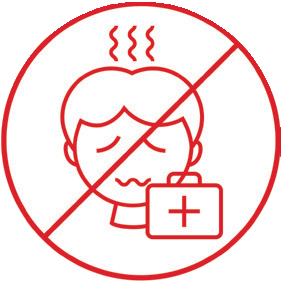 Als je kind ziek is geweest, ziek is of symptomen heeft vijf dagen voor het naar de Pretfabriek komt, blijft het thuis.Symptomen kunnen zijn: koorts, moeilijk ademen, hoesten, keelpijn, verstopte neus, diarree, …Loopt jouw kind risico? Je bent dan zelf verantwoordelijk om dit met de huisarts te bespreken. Je vraagt aan de huisarts of je kind naar de Pretfabriek mag komen.  De lijst met risicogroepen vind je op onze website. We rekenen op u om dit goed op te volgen en op je eerlijkheid. Het is in ieders belang, ook in die van je kind.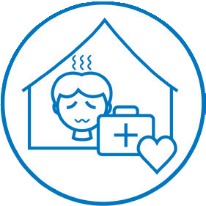 Wordt er tijdens de speelpleindag iemand ziek? Als er een kind ziek wordt, dan volgen we de stappen die de overheid bepaald heeft. Zieke kinderen moeten naar huis. We bellen jou op en iemand moet je kind onmiddellijk komen halen.Bij vermoedelijke besmetting volgen we consequent het stappenplan voor de hele jeugdwerksector opgemaakt door de overheid. Extra hygiënemaatregelen
Kinderen zullen tijdens de speelpleindag op verschillende momenten de handen wassen: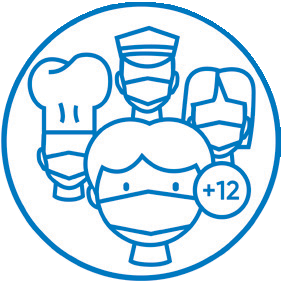 Bij aankomst en vertrek op de werkingVoor en na alle maaltijden (ook tussendoortjes)Voor en na elk toiletbezoekWe voorzien hiervoor al het materiaal.Engagement van de ouderEnkel samen kunnen we het verhaal van een geslaagde speelpleinzomer schrijven!!!Naast ons eigen engagement, verwachten we ook dat u als ouder het engagement aangaat om de verspreiding van COVID 19 zoveel als mogelijk te vermijden.We verwachten dat iedere ouder de voorwaarden en maatregelen vanuit onze werking stipt opvolgt.!!! ‘Laat je kind niet van bubbel naar bubbel ‘springen’’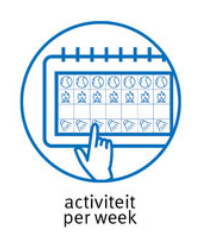 Vanuit de experten wordt gevraagd (om de verspreiding van het virus tegen te gaan) geen verschillende jeugdactiviteiten te plannen in dezelfde week (= 7 dagen).Binnen dezelfde week (= 7 dagen) wordt dus gevraagd om te kiezen voor 1 jeugdactiviteit. Experten raden aan om in dezelfde week je kind zoveel mogelijk naar hetzelfde speelplein of kamp te laten gaan. Het is niet de bedoeling dat je kind maandag naar de Pretfabriek gaat, dinsdag naar de voetbalclub, woensdag terug naar de Pretfabriek, ….Het is belangrijk dat er altijd 2 dagen tussen elke activiteit zijn. Is je kind dus op kamp met de jeugdbeweging tot zaterdag, kan je kind op dinsdag deelnemen aan het speelplein.Nog vragen? PretfabriekJullie kunnen ons contacteren via: pretfabriek@stad.gent of 0470 96 41 96. Check ook eens de website van de Pretfabriek!JeugddienstKammerstraat 12 - 9000 GentOpen:• op maandag, woensdag en vrijdag van 9 tot 12.30 uur en van 13.30 tot 17 uur• op dinsdag van 13.30 tot 17 uurGesloten op donderdag.Tel. 09 269 81 10E-mail jeugddienst@stad.gentwww.stad.gent/kinderenBedankt voor jullie vertrouwen en begrip. Samen maken we er een geweldige speelpleinzomer van!Hopelijk tot op het speelplein!De Pretfabriek 